Нижний Тагил2020ИнструкцияНазвание процедуры: Мытьё дверей.Цель: создание безопасной, чистой среды для клиентов.Область применения: Отделение реабилитации для детей и подростков с ограниченными возможностями, отделение дневного пребывания, отделение психолого-педагогической реабилитации, Отделение диагностики и разработки программ социальной реабилитации, административно-хозяйственная частьОтветственность: санитарка, или уборщица, или помощник воспитателя, или младший воспитательОбщие сведения: Исполнитель должен понимать владеть информацией о расположении промаркированного инвентаря, средств уборки и месте его хранения. Контроль исполнения данной процедуры должна проводить старшая медицинская сестра.Оснащение: Халат;Резиновые перчатки;Ведро;Тряпка;Сухая салфетка;Дезинфицирующее средство «Део-хлор» или аналогМоющее средство «Ника» или аналогОсновная часть процедуры:Надеть халат, резиновые перчатки.Налить в ведро теплую воду.Смешать воду с дез. средством.Смочить тряпку в воде.Протереть дверь с обеих сторон, ручки, боковые стороны тряпкой смоченной в воде с дез. средством.Прополоскать тряпку в чистой проточной воде.Вылить воду с дез. средством.Промыть ведро.Налить чистую теплую воду в ведро (дез. средство не добавлять).Смочить тряпку в воде и протереть двери с обеих сторон, ручки, боковые стороны.Взять сухую салфетку.Протереть двери с обеих сторон, ручки и боковые стороны насухо.Область и способы проверки выполнения: Оценку качества выполненной инструкции производит старшая медицинская сестра - ежедневноОсобые указания:Все дезинфицирующие или моющие средства должны подходить для использования в учреждениях (в зависимости от вида учреждения).Во время карантина в группе необходимо обязательно использовать дезинфицирующее средство.Обувь во время процесса мытья пола должна быть на не скользкой подошве, с фиксированной пяткой и без каблука.Оценка качества: на дверях после уборки не должно быть видимых загрязнений, двери должны быть сухими.Примеры организации места хранения инструментов и средств: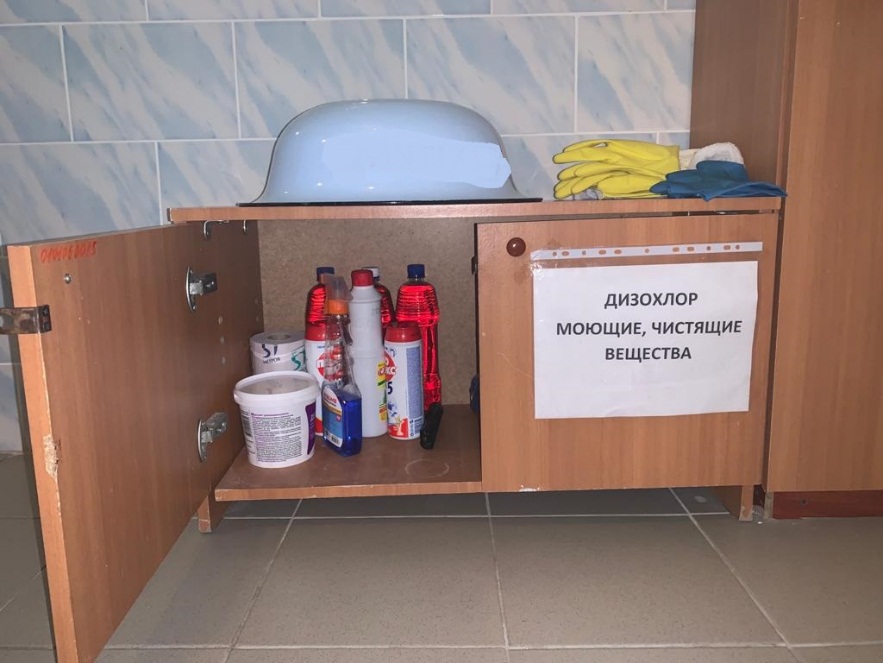 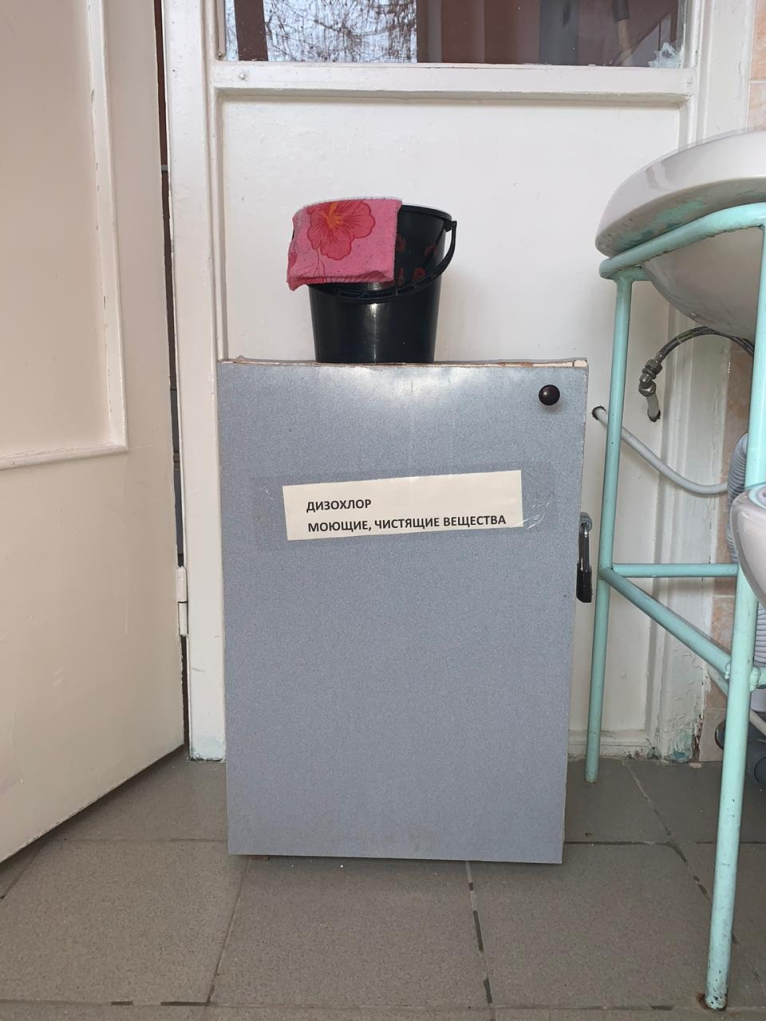 Нормативные ссылки:- Федеральный закон от 28 декабря 2013г. № 442-ФЗ «Об основах социального обслуживания граждан в Российской Федерации».- Приказ Министерства социальной политики Свердловской области от 11.08.2015 № 482 «Об утверждении стандартов социальных услуг» со всеми изменениями и дополнениями.Распределение данной инструкцииЭкземпляр					ДолжностьОригинал					Копия						Ответственные исполнители ознакомлены и обязуются исполнять:ГАУ «РЦ Дзержинского района города Нижний Тагил»ГАУ «РЦ Дзержинского района города Нижний Тагил»ГАУ «РЦ Дзержинского района города Нижний Тагил»ГАУ «РЦ Дзержинского района города Нижний Тагил»Наименование структурного подразделения:Название документа:Инструкция мытье дверейИнструкция мытье дверейИнструкция мытье дверейУтвержден: Дата утверждения:Разработчик:Должность ФИОподписьРазработчик:Заместитель директора по ВРРПрокошева Н.В.Разработчик:Специалист по СРМаркова И.А.Согласовано:Согласовано:Дата согласования:Ответственный за исполнение:Санитарка, уборщица, помощник воспитателя, младший воспитательДата введения 
в действие:п/пФамилияПодписьДата